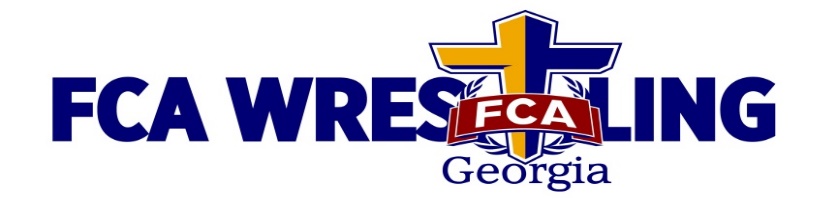 TEAM WRESTLING CAMPJune 3 – 6, 2024Emmanuel University in Franklin Springs, GAFormat:  The camp is a 3 night/ 4 day camp:  world class clinicians, tough competition, & an awesome FCA inspirational program. (Open to M.S. through H.S. wrestlers.) Clinicians:  Jim Gruenwald (3x National Christian College Champ; 4x National AAU Greco Champ, 2x Olympian for USA; Pan Am Champ & World Cup Champion; Coach at Wheaton College).  Tom Ryan (2x NCAA All-American for U. of Iowa; Head Coach at perennial BIG TEN powerhouse Ohio State; 3x “NCAA Coach of the Year”).  Omi Acosta (Coach at Life University – 2021 NAIA National Champs & 2022 National Runner-ups; 2021 NWCA’S National Coach of the Year for NAIA; 2021 USA Wrestling Magazine’s National Coach of the Year. Has produced 5 NAIA National Champs,14 National finalists, 31 All-Americans, & 55 National qualifiers.  Bryce Killian (Coach at Emmanuel University, 2x Division II All-American, & Academic All-American).  Ben Smith (Former wrestler @ UT-Chattanooga; Former Head Coach for highly successful program at Bradley Central HS in Tennessee).  Jeff Bedard (2x All-American & NAIA National Champ for Carson-Newman; Was a 3x U.S. Armed Forces Champion for the U.S. Army; a Military World Champion & 6x US Open All-American; Georgia Coach of the Year in 2007 while coaching Wesleyan to a state championship. As a club coach, Jeff has helped develop 54 H.S. All-Americans & 37 state champs. Now Coach of Reinhardt U., where he was the NAIA’s 2019 National Coach of the Year. In the college ranks, Jeff has produced 27 All-Americans and 2 National Champs).  Mike McArthur (A coach and minister to numerous young men, from youth wrestlers to "World Class" athletes. As a competitor, Mike was a 2x State Champion, a 2x All-American, placing second and third in the NCAA D-I national tournament for the University of Minnesota, 3x Midlands Champion, 1976 Olympic Team Alternate for the United States Freestyle Team for the Montreal, Canada Olympic Games)Cost:  Discount price: $415.00/ wrestler, if registered by 5/20/24.Price increases to $435/ wrestler after 5/20/24.Prices apply to teams & individuals:  Includes 3 nights lodging, 4 days of great technique training & competition, 9 meals, T-shirt, & FCA Bible.***(1 coach free for every 10 wrestlers)***(There will be a LIMIT on the number of teams & wrestlers at this camp.)(Wrestlers registering individually must have $75.00 deposit in by same date.)**Information for securing camp scholarships is on our website, noted below. ** For more information, or to register for camp, visit our website, at www.fcawrestlinggeorgia.orgContact:FCA Wrestling Georgia  •  Trevor Ramos  •  470-480-6174  •  tramos@fca.org 